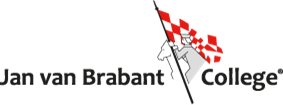 Protocol medicijnverstrekking en medische handelingen  op het Jan van Brabant College	- Vestiging Molenstraat- Vestiging Deltaweg incl. nevenvestiging GasthuisstraatInhoudsopgave Medicijnverstrekking en medisch handelen (pag. 3)Uitwerking op het Jan van Brabant College (pag. 3)Medicijnverstrekking en medisch handelen Medewerkers op school worden regelmatig geconfronteerd met zaken op het gebied van medicijnverstrekking en medisch handelen. De school legt in onderstaand stuk uit hoe zij hier mee omgaat. Uitwerking op het Jan van Brabant CollegeUitgangspunt van het Jan van Brabant College is dat er geen enkele medische handeling wordt uitgevoerd. Dit betekent ook dat er geen medicatie wordt verstrekt aan leerlingen. Bij ongevallen en ernstige medische situaties zullen collega’s met een BHV-certificaat worden ingezet. Zij zullen in lijn met hun opleiding handelen.Wanneer een leerling ziek wordt op school, zal contact opgenomen worden met thuis. Ouders/verzorgers moeten bepalen welke vervolgstap gezet moet worden. Mocht er geen contact met thuis gelegd kunnen worden, dan zal een medewerker besluiten welke vervolgstap gezet moet worden. Het kan voorkomen dat  leerlingen medicatie hebben die ook tijdens schooltijd gebruikt moet worden. De school staat het bewaren en verstrekken van deze medicatie in uitzonderlijke gevallen toe, wanneer anders de continuïteit van het schoolgaan gevaar loopt.  Hiervoor worden strikte afspraken gemaakt (zie bijlage 1). Medewerkers van de school zullen nooit medicatie toedienen bij leerlingen.Bij een noodsituatie en/óf levensgevaar zal –conform de plicht van elke burger in Nederland- altijd direct worden gehandeld. Bijlage 2 - Het bewaren en verstrekken van medicijnen Verklaring: Toestemming tot het bewaren en verstrekken van medicijnen op verzoek van ouders/verzorgers op het Jan van Brabant CollegeOndergetekende geeft toestemming om de hieronder omschreven medicijn(en) te bewaren  voor en verstrekken aan:  naam leerling: 	geboortedatum:	 adres	 postcode en plaats:	naam ouder(s)/verzorger(s):	telefoon thuis:	telefoon werk:	 naam huisarts: 	telefoon:	naam specialist:	telefoon:	  De medicijnen zijn nodig voor onderstaande aandoening:Naam van het medicijn: Medicijn dient dagelijks te worden verstrekt op onderstaande tijden: …… uur / …… uur / …… uur / …… uur Medicijn(en) mogen alleen worden verstrekt in de volgende situatie(s): G D Dosering van het medicijn: Wijze van verstrekking/inname/gebruik: Wijze van bewaren: Controle op vervaldatum door: (naam)	functie: 	Ondergetekenden, ouder/verzorger van genoemde leerling en leerling zelf, geven hiermee aan de school c.q. de hier genoemde medewerker die daarvoor een medicijninstructie heeft gehad, toestemming voor het bewaren en verstrekken van de bovengenoemde medicijnen: naam medewerker 	ouder/verzorger:	plaats	 datum:	Handtekening ouder:……………………………………………………………………………….	Handtekening leerling: …………………………………………………………………………….Enkele uitgangspunten: Medicijnen worden alleen in ontvangst genomen wanneer ze in de originele verpakking zitten en uitgeschreven zijn op naam van de betreffende leerling.De medewerker belast met de verstrekking leest de bijsluiter goed zodat hij/zij op de hoogte is van eventuele bijwerkingen van het medicijn.Elke medicijnvertrekking aan de leerling wordt geregistreerd.Als de leerling niet goed op een medicijn reageert, wordt direct contact opgenomen met de huisarts of specialist in het ziekenhuis.Bij een ernstige situatie wordt direct het landelijk alarmnummer 112 gebeld.  De medewerker zorgt er altijd voor dat alle relevante gegevens bij de hand zijn zoals: naam, geboortedatum, adres, huisarts en/of specialist van de leerling, de medicatie die is toegediend en welke reacties de leerling vertoont. Ouders/verzorgers zijn ten alle tijden zelf verantwoordelijk voor het up-to-date houden van de medicatie